Tijdens deze driedaagse interactieve cursus wordt les gegeven vanuit verschillende disciplines met als doel de totale zorg voor ECMO patiënten te begrijpen en te kunnen implementeren. In de ochtenden vinden er didactische lezingen plaats met veel ruimte voor vragen en interactie. In de middagen wordt er gebruik gemaakt van een volledig functioneel ECMO systeem voor uitleg en het oefenen van klinische situaties, waaronder calamiteiten. De cursus is bedoeld voor het trainen van ECMO-verpleegkundigen en artsen uit het LUMC en andere ziekenhuizen.Aan het einde van de derde dag worden een praktijktoets en een theoretische toets afgenomen, welke voor 60% juist beantwoord moet zijn. Na de cursus dient voor interne kandidaten binnen 3 maanden een scenariotraining te worden gevolgd.Dag 1: Woensdag 17 Oktober 2018: J1-117Dag 2: Donderdag 18 Oktober 2018: J1-117Dag 3: Vrijdag 19 Oktober 2018: J1-117Docenten:Drs. PP Roeleveld, Kinderarts-intensivist. Directeur ECMO-programma. Drs C.V. Elzo Kraemer, Internist-intensivist, co-directeur ECMO programma.Dr. Jacinta Maas, Neuroloog-intensivist.Drs. J.E. López Matta, Longarts-intensivistDr. R. H. Klein, kinderarts-intensivistMw. Mascha van Gijlswijk, IC verpleegkundige, ECMO-coördinator LUMC.Ing. Eelco van Es, klinisch perfusionist, ECMO-coördinator LUMC.Ing. Arjen van der Baan, Klinisch perfusionist.Dr. Rob de Lind van Wijngaarden, Cardiothoracaal chirurg.Prof. Dr. H.C.J. Eikenboom, internist-hematoloogSchema WETLAB (beide dagen)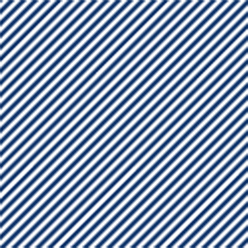 ECMO Cursus: 17, 18 en 19 Oktober 2018   ECMO Cursus: 17, 18 en 19 Oktober 2018   ECMO Cursus: 17, 18 en 19 Oktober 2018   09:00 – 09:05Welkom en Introductie Mw. M.J. van Gijlswijk09:05 – 09:35Geschiedenis van ECMO en opzet ECMO centrum LeidenMw. M.J. van Gijlswijk09:35 – 10:30Het ECMO systeemIng. E. van Es10:30 – 10:45koffie10:45 – 11:15ECMO fysiologieIng. A. van der Baan11:15 – 12:00Hemodynamiek van het ECMO systeemIng. E. van Es12:00 – 12:45Stolling en antistollingDrs H.C.J. Eikenboom12:45 – 13:15Lunch13:15 – 13:45ECMO canulatie Drs. R Lind van Wijngaarden 13:45 – 14:15Complicaties en Calamiteiten aan ECMODr. PP Roeleveld14:15 – 16:45Wet lab in 3 groepen:Het ECMO systeem SORINHet ECMO systeem Cardiohelp Calamiteiten/drukkenRuimte:Kamer 11/12 ICVKamer 11/12 ICKJ1-11716:45 – 17:00Afsluiting dag 109:00 – 09:05Vragen naar aanleiding van dag 1? Dr. PP Roeleveld09:05 – 09:45Cardiale ECMO bij kinderenDr. PP Roeleveld09:45 – 10:30Cardiale ECMO bij volwassenenDr. J.J. Maas10:30 – 10:45Koffie10:45 – 11:45VV ECMO bij volwassenen deel 1Dr. C.V. Elzo Kraemer11:45 – 12:30VV ECMO bij kinderenDrs. R.H. Klein12:30 – 13:00Lunch13:00 – 13:30Monitoring aan ECMODr. J.E. López Matta13:30 – 14:00 Perifere CanulatieDr. J.E. López Matta14:00 – 16:45Wet lab in 3 groepen:VV-ECMOVA-ECMOcasusbesprekingRuimte: Kamer 11/12 ICVKamer 11/12 ICKJ1-11716:45 – 17:00Afsluiting cursus09:00 – 09:05Vragen naar aanleiding van dag 1 + 2? Dr PP Roeleveld09:05 – 09:35ECPR bij kinderenDr. PP roeleveld09:35 – 10:05ECPR bij volwassenenDr. JJ Maas10:05 – 10:30FarmacologieDrs. R.H. Klein10:30 – 10:45Koffie10:45 – 11:30Verpleegkundige aspectenMw. MJ van Gijlswijk11:30 – 12:30VV ECMO bij volwassenen deel 2Dr. C.V. Elzo Kraemer12:30 – 13:00Lunch13:00 – 16:00Wet lab in 3 groepen:Transport en buikliggingCalifia scenariocasusbesprekingRuimte: kamer 11/12 ICVkamer 11/12 ICKJ1-11716:00 – 16:30Schriftelijke toets16:30 – 17:00Evaluatie cursusA1-2-3B2-3-1C3-1-2